6  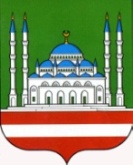 ДЕПАРТАМЕНТ КУЛЬТУРЫ МЭРИИ ГОРОДА ГРОЗНОГО   МУНИЦИПАЛЬНОЕ БЮДЖЕТНОЕ        УЧРЕЖДЕНИЕ «КУЛЬТУРНО-                          РАЗВЛЕКАТЕЛЬНЫЙ ЦЕНТР»                        г. ГРОЗНОГО      А.А. Кадырова пр., 39, г. Грозный, Чеченская Республика, 364021Тел.: (8712) 22-63-04http://krc-grozny.ru, e-mail: KRZ-777@mail.ruОКПО 66587389, ОГРН 1102031004415ИНН/КПП 2014004023/201401001   ______________№_______________   На №_________ от_______________СОЬЛЖА Г1АЛИН МЭРИНКУЛЬТУРИН ДЕПАРТАМЕНТСИНКЪЕРАМАН КУЛЬТУРНИЦЕНТР» СОЬЛЖА -Г1АЛИНМУНИЦИПАЛЬНИ БЮДЖЕТАН УЧРЕЖДЕНИСольжа-Г1ала, А.А.  Кадыровн ц1арах пр.,39,Нохчийн Республика, 364021Тел.: (8712) 22-63-04 http://krc-grozny.ru, e-mail: KRZ-777@mail.ruОКПО 66587389, ОГРН 1102031004415ИНН/КПП 2014002562/201401001                                                                                 Начальнику Департамента                                                                                 культуры Мэрии г. Грозногоdepkult@gmail.com Амаевой М. С-М.Отчет             о работе МБУ «Культурно-развлекательный центр» г. Грозногоза 2020 г.Духовно-нравственное и гражданско-патриотическое воспитание9 января в 15-00 работники МБУ Культурно-развлекательного центра приняли участие в подготовке и проведении праздничного концерта ко Дню восстановления государственности чеченского народа. Участники- 10, зрители-100.10 января 13-00 в Гимназии №3 с учащимися историко-краеведческого кружка МБУ «Культурно-развлекательный центр» проведена беседа приуроченная ко Дню почитания Эвлия-Устаза Кунта-Хаджи Кишиева. Руководитель кружка Айна Гуданатова рассказала краткую биографию Кунта-Хаджи Кишиева, о его гуманистической деятельности и религиозных воззрениях.  Участники- 1, зрители-25.					16 января в 14-00 в Гимназии №3 с учащимися историко-краеведческого кружка состоялся информационный час «Наша молодежь-это духовный, интеллектуальный потенциал страны». Руководитель кружка Айна Гуданатова рассказала о том, как реализуется в нашем городе интересное такой категории, как молодежь.  Участники- 1, зрители-40.17 января в 16-00 воспитанники клубного формирования по актерскому мастерству МБУ «Культурно-развлекательный центр» г. Грозного вместе со своим руководителем Д. Шахбазовой побывали в гостях у ветерана тыла ВОВ Баху Астамировой. Юные гости побеседовали с Баху Астамировой, которая рассказала им истории из своей жизни, а также поделилась своим богатым жизненным опытом. Дети не только слушали с огромным интересом, но и задавали много интересующих их вопросов, на каждый из которых Баху Астамирова немедля давала ответ. Участники- 9, зрители-40.21 января в 14-00 в Гимназии №3 состоялась встреча с родителями учащихся кружка прикладного искусства МБУ «Культурно-развлекательный центр» на тему: «Воспитание толерантности у детей». Главной проблемой обсуждения с родителями стал вопрос «Как воспитать толерантного человека?». Были даны советы родителям «Как воспитать толерантного ребенка» и.т.д. Участники- 1, зрители-50.13 февраля   15-00 в Гимназии №3 среди учащихся кружка прикладного искусства состоялась выставка работ совместного семейного творчества. На выставке были представлены замечательные поделки, выполненные детьми и родителями из дружных, активных семей –участников кружка прикладного искусства. Поделки были выполнены в различных техниках: вышивка лентами и бисером, аппликации из бумаги, рисунки. Участники- 5, зрители-25.	20 февраля в 16-00 в Гимназии №3 среди учащихся историко-краеведческого кружка состоялась конкурсно-игровая программа «Будем в армии служить», приуроченная Дню защитника Отечества. Руководитель кружка Айна Гуданатова рассказала об истории возникновения этого праздника. Для проверки силы, смекалки и ловкости будущим солдатам было предложено поучаствовать в конкурсах, играх.  Цель мероприятия заключалась в воспитании гражданско- патриотического чувства у детей школьного возраста к российской армии. Всех присутствующих поздравили с праздником, а участники программы получили грамоты от руководителя кружка. Участники- 7, зрители-40.21 февраля 16-00 в СОШ №36 состоялась музыкальная композиция «Гордость народа-родной язык!». В программе приняли участие учащиеся вокального кружка «Блеск» МБУ «Культурно-развлекательный центр» под руководством Медаевой С. Они рассказали стихи известных поэтов и исполнили песни на чеченском, русском языках. Участники- 5, зрители-30.	26 февраля 12-00 в Гимназии №3 среди учащихся историко-краеведческого кружка МБУ «Культурно-развлекательный центр» состоялся конкурс сочинений «Уважение к старшим». Руководитель кружка рассказала юным участникам об обычаях и традициях чеченцев, о том, как важно проявлять уважение к старшим, как должны вести себя при встрече и при разговоре со старшими. Ребята написали сочинение по данной теме. Цель конкурса: формирование у учащихся нравственного сознания, освоение базовых понятий «уважение» и «почтение», норм нравственного поведения. Участники- 8, зрители-20.	9 апреля в 12:00 проведено дистанционное кружковое занятие историко- краеведческого кружка «Юный краевед». Участники кружка вместе со своим руководителем разобрали тему: «Типы и функции старинных башен в традиционном чеченском обществе». (1 педагог,5 детей). Число охвата-809 апреля в 15:30 проведено дистанционное занятие театрального кружка. Участники рассказывали стихи автора А. Сулейманова. (1педагог,8детей) Число охвата-13112 апреля в 13:00 с учащимися кружка рисования проведено дистанционное занятие на тему: «Весенний пейзаж» 1-педагог 5 детей. Число охвата-11715 апреля в 14:00 с учащимися кружка прикладное искусство проведено дистанционное занятие. Участники кружка выполнили работу «Цветочное панно». Педагог-1,4 детей. Число охвата-9016 апреля в 16:00 с учащимися актёрского кружка проведено дистанционное занятие. В рамках встречи участница кружка прочитала стихотворение ко Дню мира. Педагог-1, детей-9. Число охвата-89 17 апреля в 13:00 проведено дистанционное занятие с учащимися кружка рисования. Педагог-1, детей -5. Число охвата-8620 апреля в 15:00 с учащимися кружка прикладного искусства проведено дистанционное занятие. Тема занятия по оригами "Сердце". Цель: развитие конструктивного мышления, творческого воображения ребенка. Педагог-1, детей-520 апреля в 13:00 с учащимися историко- краеведческого кружка проведено дистанционное занятие. Тема: Портал в прошлое вайнахов. Музей Донди-Юрт. Цели: показать роль музея, как хранилища духовного опыта человечества; познакомить детей с историей возникновения музея Донди-Юрт.Педагог-1 детей -6. Число охвата-5121 апреля в 14:30 с учащимися кружка актерского мастерства проведено дистанционное занятие по теме: Работа над дикцией и произношением, скороговорки. Также учащийся клубного формирования по актерскому мастерству МБУ «Культурно-развлекательный центр» города Грозного Магомед Исаев прочитал стихотворение ко Дню чеченского языка. Педагог-1 детей -6.Число охвата-3523 апреля в 16:00 проведено дистанционное занятие по исполнению домашнего задания   участников кружка «Актерское мастерство». Педагог-1 детей -5.24 апреля в 12:00 руководитель кружка прикладного искусства провела с участниками кружка дистанционное занятие. Участники выполнили задание «Складывание фигурок из бумаги». Педагог-1 детей -4. Число охвата-8725 апреля в 14:00 проведена онлайн-беседа с участниками кружка бисероплетения на тему: «Чистота –залог здоровья!». Цель беседы: закрепить знания детей о чистоте как залоге здоровья. Педагог-1 детей -3. Число охвата-6926 апреля в15:30 с участниками кружка «Юный краевед» проведено дистанционное занятие на тему: «Лечебные растения нашего края». Педагог-1 детей -3. Число охвата-4828 апреля в 14:00 руководитель краеведческого кружка МБУ «Культурно-развлекательный центр» г. Грозного Гуданатова Айна провела видео-лекцию, на которой разбирали историю и устройство Краеведческого музея имени Хусейна Исаева в с. Итум-Кали. Педагог-1 детей -5.29 апреля в 16:00 руководитель клубного формирования «Актерское мастерство» МБУ «Культурно-развлекательный центр» г. Грозного Джамиля Шахбазова провела видео-лекцию на тему «Актерское мастерство, и мы». Педагог-1 детей -5.29 апреля в 13:30 руководитель кружка прикладного искусства МБУ «Культурно-развлекательный центр» г. Грозного Бачаева Тамара провела видео-лекцию, в ходе которой разобрали историю рукоделия как отрасли искусства и познакомили поближе всех желающих с этим древним видом человеческой деятельности и его роли в жизни общества на разных этапах его развития. Педагог-1 детей -5.30 апреля в 14:00 руководитель вокального кружка   МБУ Культурно-развлекательный центр г. Грозного провела видеоурок на тему: Дикция и артикуляция. В рамках встречи участники кружка получили советы как поддерживать свой голос в хорошем состоянии во время самоизоляции. Они вместе с руководителем кружка попробовали новое дыхательное упражнение. Педагог-1 детей -5.2 мая в 13:00 состоялась онлайн выставка детских работ, приуроченных ко Дню победы 9 мая. На выставке были представлены работы, учащихся кружка бисероплетения. Число охвата-1284 мая в 14:00 с учащимися историко-краеведческого кружка состоялась видео лекция, темой которого стала жизнь и подвиги ветеранов ВОВ из Чеченской Республики. Данная лекция была приурочена к наступающему празднику Великой Победы.Педагог-1, детей-6.Число охвата-747 мая в 12:00 руководитель кружка хореографии провел дистанционное занятие. В рамках занятия проводилась работа по изучению элементов национального танца.Педагог-1, детей-4 Число охвата-1308 мая в 13:00 проведено дистанционное занятие с учащимися вокального кружка. В рамках встречи исполнили музыкальные композиции, посвященные Дню победы. Педагог-1, детей -4, Число охвата-6612 мая в 14:00 руководитель краеведческого кружка МБУ КРЦ провела видеоурок, темой которого стала "Помним. Ахмат-Хаджи Кадыров-Первый Президент Чеченской Республики.Педагог-1, детей-5. Число охвата-7312 мая в 16:00 состоялась онлайн-выставка работ по декоративно-прикладному искусству, приуроченная Дню Победы в ВОВ. На выставке были представлены работы, учащихся кружка прикладного искусства МБУ КРЦ г. Грозного. Цель выставки обогатить знания детей об истории Великой Отечественной войны. Число охвата-6813 мая в 16:00 руководитель актерского кружка совместно с воспитанниками кружка провела онлайн литературную композицию, приуроченную Дню победы. В ходе вечера были зачитаны различные стихотворения военных лет, а также посвященные победе Советского Союза в ВОВ.Педагог-1, детей-6, Число охвата-8314 мая в 14:30 состоялся онлайн конкурс детского рисунка " Моя семья" приуроченный Международному дню семьи. На конкурс были представлены работы воспитанников кружка рисования МБУ КРЦ. В своих работах дети отразили теплоту, любовь и нежные чувства, которые царят в их семье. Число охвата-6015 мая в 12:00 руководитель кружка «Юный краевед» МБУ «Культурно-развлекательный центр» провела видеоурок с учащимися кружка, приуроченный к Международному Дню семьи. Цели: интегрировать знания детей о себе и своей семье, сформировать у учащихся чувство любви к близким людям. Педагог-1, детей-5.Число охвата-6618 мая в 11:00 состоялась онлайн-выставка работ по бисероплетению «Мир фантазий». На выставке представлены работы воспитанников кружка. Педагог-1, детей-7.Число охвата-15119 мая в 16:40 руководитель кружка «Актерское мастерство» МБУ «Культурно-развлекательный центр» провела видеоурок с воспитанниками кружка. Тема урока «Работа над дикцией.» Руководитель кружка поработала с детьми над четким и правильным произношением слов. Педагог-1, детей-7.Число охвата-6822 мая в 16:30 руководитель прикладного искусства провела со своими учениками дистанционное занятие. В рамках занятия проводилась работа на новую тему «Голубь мира». Ребята с большим удовольствием приняли участие в данной работе, делали голубей своими руками. Педагог-1, детей-5.Число охвата-651 июня в 14:00 руководитель историко-краеведческого кружка МБУ «Культурно-развлекательный центр» г. Грозного Айна Гуданатова провела с учащимися онлайн-мероприятие, темой которого стала «История празднования Дня защиты детей». Помимо самой истории возникновения данного праздника на занятии была разобрана тема его актуальности и социальной значимости в современном обществе. (1 педагог, 6 детей) Число охвата-75.1 июня в 16:00 руководитель кружка изобразительного искусства МБУ «Культурно-развлекательный центр» г. Грозного Исаева Анжела провела онлайн-конкурс детских рисунков «Дети - цветы жизни». Данное мероприятие было приурочено ко Дню защиты детей и в нынешних условиях пандемии и самоизоляции позволило создать для юного поколения частичку праздничной атмосферы, чтобы эта праздничная дата не прошла незамеченной в сложившейся обстановке. (1 педагог, 5 детей) Число охвата-105.1 июня в 13:00 руководитель актерского мастерства МБУ Культурно-развлекательный центр г. Грозного, Шахбазова Джамиля совместно с воспитанниками кружка провела онлайн литературную композицию, приуроченную Дню защиты детей " Счастливые дети-счастливое будущее". В ходе вечера были зачитаны различные стихотворения о лете, о дружбе, о детях. (1 педагог, 7 детей) Число охвата-69.2 июня в13:00 состоялось дистанционное занятие хореографического кружка. В ходе занятия воспитанники кружка повторили пройденный материал. (1 педагог, 5 детей) Число охвата-119.5 июня в 14:00 состоялось дистанционное занятие вокального кружка. В ходе занятия воспитанники кружка вместе со своим руководителем провели распевки и выучили новую песню. (1 педагог, 4 детей) Число охвата-66.8 июня в 14:00 состоялось дистанционное занятие хореографического кружка. В ходе занятия воспитанники кружка показали финальные движения из Чеченского танца: сольный выход мальчика с девочкой в массовом танце и финальный выход парней из массового танца. (1 педагог, 8 детей) Число охвата-124.11 июня в 15:00 руководитель кружка изобразительного искусства МБУ «Культурно-развлекательный центр» г. Грозного Исаева Анжела провела Онлайн-выставку детских рисунков «Все краски России!». Данное мероприятие было приурочено ко Дню России. Родина для каждого человека — это родная природа, город, где родился и вырос. Традиции и быт народов России дети узнают через произведения литературы и живописи, посещение музеев, просмотр фильмов, игры и развлечения. Свои чувства дети передали в своих творческих работах.  Число охвата-124.12 июня в 16:00 руководитель актерского кружка МБУ «Культурно-развлекательный центр» г. Грозного Д.Шахбазова провела онлайн-встречу, посвященную   памяти Первого Президента Чеченской Республики, Герое России А.А.Кадырова». Ребята вспомнили некоторые факты из его жизни и деятельности, которые впоследствии стали важными вехами в истории чеченского народа. (1 педагог, 6 детей) Число охвата-70.15 июня в 16:00 руководитель актерского кружка МБУ «Культурно-развлекательный центр» г. Грозного Д.Шахбазова провела видеоурок со своими учениками. На этот раз, темой урока для ребят стала работа над эмоциями. (1 педагог, 6 детей) Число охвата-62.18 июня в 14:00 состоялось дистанционное занятие хореографического кружка МБУ «Культурно-развлекательный центр» г. Грозного. В ходе занятия воспитанники кружка провели работу над танцевальными движениями, (1 педагог, 5 детей) Число охвата-65.23 июня в 14:00 руководитель кружка по вокалу МБУ «Культурно-развлекательный центр» г. Грозного провела со своими учениками онлайн-встречу, в ходе которой были разобраны некоторые тонкости исполнения песен, например, композиции «Сан Даймохк». (1 педагог, 3 детей) Число охвата-65.25 июня в 14:00 руководитель кружка рисования МБУ «Культурно-развлекательный центр» г. Грозного Исаева А провела онлайн- конкурс рисунков по пропаганде ПДД «Я знаю правила дорожного движения». Участники отразили в своих работах знания ПДД. Число охвата-65.30 июня в 15:00 руководитель кружка хореографии провел дистанционное занятие с учащимися кружка. В рамках занятия была проведена работа по изучению элементов национального танца. (1 педагог, 4 детей) Число охвата-75.9 июля в 16:00 руководитель историко-краеведческого кружка провела онлайн беседу со своими учениками на тему значения и происхождения праздника «День семьи любви и верности». Ребята с большим интересом отвечали на вопросы педагога и получали новую для себя информацию. Педагог-1, детей-6, Число охвата-759 июля в 14:00 руководитель кружка рисования провела онлайн-выставку, приуроченную Дню семьи, любви и верности. Число охвата -10513 августа в 15:00 руководитель кружка актерского мастерства Д.Шахбазова в режиме онлайн провела со своими учениками беседу о пользе чтения книг. Она привела несколько позиций с разных точек зрения: медицинской, психолого-педагогической о пользе чтения книг для детей. Ребята с большим интересом беседовали с педагогом. Участники-6. 19 августа в 12:00 руководитель историко-краеведческого кружка МБУ «Культурно-развлекательный центр» А.Гуданатова провела со своими учениками классный час «Герои Великой Отечественной войны». Она рассказала о малоизвестных героях ВО войны. Цель мероприятия: воспитание патриотизма, чувства гордости за героическое прошлое своего народа. Участники- 1, зрители-8.19 августа в 16:00 руководитель кружка прикладного искусства МБУ «Культурно-развлекательный центр» Т.М.Бачаева провела со своими учениками онлайн интеллектуально-познавательную программу, приуроченную Дню государственного флага. Она рассказала историю возникновения и утверждения флага, как одного из символов Российского государства. Учащиеся расширили знания о Конституции, государственном флаге, гербе и гимне России. Подобные мероприятия проводятся с целью формирования чувства патриотизма и гражданственности через осознание значения государственных символов России. Участники-6. 20 августа в 11:00 в ДК им. Ш.Эдисултанова состоялась выставка чеченских художников «Сан некъ», посвященная 69-летию со дня рождения Первого Президента ЧР, Героя России Ахмат-Хаджи Кадырова. Работники МБУ «Культурно-развлекательный центр» приняли участие в данном мероприятии. Участники- 7, зрители-17.20 августа в 15:00 учащиеся кружка прикладного искусства МБУ «Культурно-развлекательный центр» посетили школьную библиотеку ГБОУ Гимназии №3 г. Грозного. Посещение библиотеки было приурочено к 69-й годовщине со дня рождения Первого Президента ЧР, Героя России А.А.Кадырова. Цель проведения мероприятии познакомить с биографией первого президента         А-Кадырова, узнать какой вклад внес Ахмат Хаджи в дело процветания нашей республики, воспитывать у подрастающего поколения чувство любви к Родине. Руководитель кружка объяснила учащимся, что будучи первым Президентом Чеченской Республики, Ахмат-Хаджи принял на себя ответственность за судьбу целого народа.Участники-728 августа 15:00 в МБУ «Культурно-развлекательный центр» г. Грозного состоялась беседа с работниками, приуроченная ко Дню Ашура. На беседе обсудили значимость этого дня для мусульман. День Ашура — это десятый день месяца Мухаррам, в течение которого мусульмане должны совершать как можно больше благодеяний и максимально стараться соблюдать посты и предписания Всевышнего. Участники- 1, зрители-15.16 сентября в 13:00 руководитель историко-краеведческого кружка МБУ «Культурно-развлекательный центр» Айна Гуданатова провела со своими учениками информационный час «Наша истинная национальность - человек». Цель информационного часа: воспитать интернационализм, гуманность, уважительное отношение к окружающим людям, независимо от их национальности; познакомить учащихся с понятием "толерантность".  Участники- 1, зрители-7.3 сентября в 09:00 руководитель историко-краеведческого кружка МБУ «Культурно-развлекательный центр» г. Грозного Айна Гуданатова провела беседу со своими учениками на тему: «Твой главный труд – учёба». Цель беседы: развить познавательные интересы; развить интерес к учебе; воспитать ответственные отношения к учебному процессу и бережное отношение к учебным принадлежностям. Участники- 1, зрители-123 сентября в 13:00 руководитель кружка прикладного искусства МБУ «Культурно-развлекательный центр» г. Грозного Тамара Бачаева провела беседу на тему «День согласия и единения народов Чеченской Республики» Цель беседы: Воспитать гражданские и патриотические чувства, любовь к Родине, уважения к народным героям. Участники- 1, зрители-12.17 сентября в 16:00 руководитель кружка актерского мастерства МБУ «Культурно-развлекательный центр» г. Грозного Джамиля Шахбазова провела со своими воспитанниками литературную композицию ко Дню чеченской женщины. Джамиля Шахбазова рассказала об истории праздника и о том, что эта дата символизирует особую дань уважения ко всем чеченским матерям, сестрам и женам. Воспитанники кружка подготовили музыкальные композиции, посвященные чеченским женщинам. Участники- 17, зрители-10.5 октября в 19:00 во Дворце торжеств им. Народного артиста России Дагуна Омаева состоялся праздничный концерт, посвященный 202-летию г. Грозного. На сцене выступили звезды чеченской эстрады, танцевальные ансамбли республики, группа UDI из Томска, юмористические коллективы. Участники- 5, зрители-200.6 октября в 12:00 среди воспитанников кружка рисования МБУ «Культурно-развлекательный центр» состоялся конкурс рисунков, приуроченный ко дню города. Участники конкурса изобразили главные достопримечательности Чеченской Республики, пейзажи и жизнь в мирных горных аулах и городах. Цель и задачи конкурса: воспитание чувства патриотизма и формирование духовно-нравственных ценностей у школьников и подрастающего поколения. Участники- 5, зрители-10.13 октября в 10:00 во Дворце им. Шиты Эдисултанова состоялся Городской детский вокальный конкурс «Юные дарования». В детском вокальном конкурсе «Юные дарования» принимали участие дети двух разных возрастных категорий: от 7 до 11 лет и от 12 до 18 лет. Конкурс проходил по двум номинациям «Эстрадная песня» и «Чеченская народная песня». Оценивали конкурсантов жюри в лице Народного артиста ЧР И.Мусхабова, заслуженного работника культуры ЧР Сагри Бибиева и Заслуженная артистка ЧР Лариса Садулаева. Работники МБУ «Культурно-развлекательный центр» приняли участие в организации и проведении данного мероприятия. Участники- 14, зрители-15.13 октября в 14:00 во Дворце им. Шиты Эдисултанова состоялся хореографический конкурс «Волшебный мир танца». В состав жюри вошли Народный артист Р.Цакаев, Заслуженный артист ЧР М.Джамулаев, и Заслуженная артистка ЧР З.Губашева. Работники МБУ «Культурно-развлекательный центр» приняли участие в организации и проведении данного мероприятия. Участники- 26, зрители-20.14 октября 16:00 в рамках плана мероприятий, посвящённых 75-летию Победы в ВОВ руководитель актерского кружка МБУ «Культурно-развлекательный центр» Д.Шахбазова провела открытый урок на тему: «Вечная память героям» Цель мероприятия: актуализация знаний обучающихся о подвигах советских людей в годы Великой Отечественной войны, о знаменательной дате -75- летии Великой Победы и её значении в истории человечества. Участники- 1, зрители-20.16 октября в 10:00 во Дворце им. Шиты Эдисултанова состоялся Гала-концерт городских детских конкурсов талантов по хореографии и вокалу. Гала –концерт проходил в рамках фестиваля детского творчества «Осень в Грозном». Здесь же наградили участников, занявших призовые места в детском хореографическом конкурсе «Волшебный мир танца» и городском детском вокальном конкурсе «Юные дарования». Воспитанница клубного формирования МБУ «Культурно-развлекательный центр» Дахаева А. стала лауреатом II степени в номинации «Хореография». Работники МБУ «Культурно-развлекательный центр» приняли участие в организации и проведении данного мероприятия. Участники- 31, зрители-30. 21 октября в 12:30 на базе Гимназии №3 руководитель прикладного искусства МБУ «Культурно-развлекательный центр» провела конкурс поделок «Праздник у осени». На конкурс воспитанники кружка представили различные поделки, сделанные своими руками по данной тематике. Участники конкурса, занявшие призовые места, были награждены различными призами и грамотами. Участники- 10, зрители-15.28 октября в 12:00 руководитель актерского кружка МБУ «Культурно-развлекательный центр» провела конкурс стихотворений «Все мы разные и в этом наше богатство». Участники конкурса подготовили стихотворения в которых смогли показать и выразить всю теплоту, любовь и уважение к окружающим. Участники занявшие призовые места, были награждены призами, грамотами. Участники- 10, зрители-15.3 ноября в 14:00 часов руководителем кружка прикладного искусства «Умелые ручки» МБУ «Культурно-развлекательный центр» на базе гимназии № 3 проведен конкурс рисунков «Сто народов-одна семья», приуроченный Дню народного единства. Участие в мероприятии, приуроченном ко Дню народного единства, приняли воспитанники кружка, которые выполнили рисунки по данной тематике. Цель конкурса: популяризация идеи единения многонационального народа РФ через любовь к Родине, к своему народу, к своей истории. Участники- 1, зрители-10.19 ноября в 15:00 руководитель актерского кружка МБУ «Культурно-развлекательный центр» провела с детьми лекцию на тему: «Традиции и обычаи вайнахов». Маленькие участники узнали для себя много нового и смогли лучше проникнуться восхищением красотой менталитета нашего народа. Участники- 1, зрители-10.10 декабря в 13:00 часов среди учащихся кружка рисования МБУ «Культурно-развлекательный центр» прошел фотоконкурс детских рисунков «Край в котором мы живем». Мероприятие направлено на воспитание у детей любви к родному краю, развитие творческих способностей и эстетического вкуса. Участники- 7, зрители-13.30 декабря в 12:00 руководитель кружка по хореографии МБУ «Культурно-развлекательный центр» проведет со своими учениками информационный час «Культура межнационального общения». Участники- 1, зрители-15.24 декабря в 12:00 руководитель кружка прикладного искусства «Умелые ручки» МБУ «Культурно-развлекательный центр» на базе гимназии № 3 проведет викторину «Новый год». В викторине примут участие воспитанники клубного формирования МБУ «Культурно-развлекательный центр» города Грозного. Проведет викторину руководитель кружка Бачаева Т.М. Празднование Нового года – это всегда весело, а порой и незабываемо. Вопросы на зимнюю тематику помогут приобрести новые знания и вспомнить давно забытые факты. Новогодняя викторина – это увлекательное путешествие в мир любимого праздника, его традиций, обычаев и способов проведения. Участвуя в ней, ребята не только отлично проведут время, но и получат полезные знания. Участники- 1, зрители-107 декабря в 15:00 руководитель кружка рисования МБУ «Культурно-развлекательный центр» провела среди учащихся конкурс детских рисунков на тему: «Герой России! Какой он?». У каждого ребенка уже сложился свой образ настоящего героя, и ребята отразили этот образ в своих работах. Участники- 5, зрители-10.11 декабря в 12:00 руководитель кружка по хореографии МБУ «Культурно-развлекательный центр» провел со своими учениками урок знаний «Конституция РФ». Цель мероприятия: формирование представления о важности соблюдения законов государства, развитие гражданско-правового образования обучающихся. Участники- 1, зрители-10.11 декабря в 15:00 в зрительном зале ДК.им.Ш.Эдисултанова состоялся онлайн-концерт, посвященный Дню Конституции РФ. В нем приняли участие артисты ансамбля Департамента культуры Мэрии г. Грозного. Работники МБУ «Культурно-развлекательный центр» приняли участие подготовке и проведении данного мероприятия. Участники-5 чел.Экологическое воспитание6 февраля 12-00 в Гимназии №3 для учащихся историко-краеведческого кружка МБУ «Культурно-развлекательный центр» состоялся видеопросмотр «Как сберечь голубую планету». Руководитель кружка Гуданатова А. рассказала мальчишкам и девчонкам об уникальности нашей Земли, об особенностях, благодаря которым на планете существует жизнь. Участники- 1, зрители-20.	24 августа в 13:00 руководитель кружка рисования МБУ «Культурно-развлекательный центр» г. Грозного Исаева Анжела провела с учащимися викторину на тему «Не только в гости ждет тебя природа». Цель данного мероприятия: воспитание экологической культуры, бережного отношения к окружающей природе, воспитание чувства ответственности за свои поступки по отношению к объектам природы. Участники- 1, зрители-7.29 октября в 14:00 руководитель кружка прикладного искусства МБУ «Культурно-развлекательный центр» среди воспитанников кружка провела конкурс видеороликов о домашних животных: «Усы, лапы, хвосты». Конкурс проводился с целью привлечения внимания школьников к изучению видового разнообразия животного мира и особенности поведения домашних животных. Участники- 7, зрители-10.23 ноября в 12:00 руководитель кружка по хореографии МБУ «Культурно-развлекательный центр» провел час экологии на тему: «Бросим природе спасательный круг». Цель мероприятия: способствовать экологическому воспитанию учащихся, воспитание любви к родной природе, бережного отношения к её богатствам. Участники- 1, зрители-7.Мероприятия, посвящённые 100-летиюсо дня рождения академика А.Д.Сахарова20 февраля 15:00 в Гимназии №3 среди учащихся кружка прикладного искусства МБУ «Культурно-развлекательный центр». состоялся конкурс рисунков «Права человека», приуроченный 100-летию академика Андрея Дмитриевича Сахарова, лауреата Нобелевской премии. Участники- 5, зрители-20.28 августа в 11:00 состоялась онлайн беседа с учащимися вокального кружка МБУ «Культурно-развлекательный центр» г. Грозного на тему «Он говорил от лица всех». Медаева Сацита рассказала об академике, лауреате Нобелевской премии Андрее Дмитриевиче Сахарове. Участники- 7.20 ноября в 12:00 руководитель актерского кружка МБУ «Культурно-развлекательный центр» провела познавательный час: «Личность и судьба академика А.Д.Сахарова». Цель мероприятия: Знакомство с личностью и судьбой человека, вошедшего в историю государства как великий ученый и правозащитник. Участники- 1, зрители-10.Мероприятия по профилактике экстремизма и терроризма17 января в 14-00 с учащимися кружка рисования МБУ «Культурно-развлекательный центр» «Цветные ладошки» состоялся информационный час на тему: «Закон и религия». Гости информационного часа: выпускник школы Аль –Арабия Садулаев Али, родители (Магомадова Элиза и Асет Мацаева). Участники- 1 чел., Зрители-30чел.18 февраля 15-00 ч в Гимназии № 3 руководителем кружка прикладного искусства МБУ «Культурно-развлекательный центр» были разработаны и розданы памятки с рекомендациями для родителей, учащихся по профилактике экстремизма, терроризма, толерантности. Участники- 8, зрители-20.27 июля в 14:00 руководитель историко-краеведческого кружка провела онлайн беседу со своими учениками «Молодежный экстремизм в интернете». В ходе беседы руководитель кружка А. Гуданатова рассказала ребятам о глобальной проблеме современной России «Молодежный экстремизм в интернете». Самую деструктивную идеологию играет интернет: группы в социальных сетях, различные форумы и сайты. Рассказала, о том, что нужно быть предельно внимательным. Поведала, что скрывается под термином «экстремизм» и в чем он выражается. Педагог-1, детей-5, Число охвата-7528 июля в 13:00 руководитель кружка прикладного искусства МБУ «Культурно-развлекательный центр» города Грозный провела онлайн беседу со своими учениками на тему: «Безопасность в транспорте». В ходе беседы с учащимися были разобраны основные правила безопасного поведения на железнодорожном транспорте и вблизи железнодорожного полотна. Педагог-1, детей-7, Число охвата-7525 августа в 15:00 руководитель кружка прикладного искусства МБУ «Культурно-развлекательный центр» г. Грозного провела видеолекцию на тему «Гражданская и уголовная ответственность за проявление экстремизма». Участники- 7.17 ноября в 14:00 руководитель кружка по хореографии МБУ «Культурно-развлекательный центр» провел информационный час «Терроризм-зло против человечества» Цель мероприятия: сформировать у обучающихся представление о терроризме. Участники- 1, зрители-10.Мероприятия, посвящённые Дню солидарности в борьбе против терроризма3 сентября в 15:00 руководитель кружка актерского мастерства Джамиля Шахбазова провела беседу ко Дню солидарности в борьбе против терроризма. С целью акцентировать внимание воспитанников на необходимости проявления бдительности, профилактики совершения террористических актов; содействовать формированию толерантности и профилактики межнациональной розни и нетерпимости. Участники- 1, зрители-10.Мероприятия по пропаганде здорового образа жизни27 января в 12-00 с учащимися кружка рисования МБУ «Культурно-развлекательный центр» проведена лекция на тему: «Спорт-это жизнь, это радость, здоровье». Участники-1, Зрители-5020 февраля в 12-00 в библиотеке-фил№4 с учащимися кружка «Бисероплетение» МБУ «Культурно-развлекательный центр» прошла беседа «Витамины и гигиена». Руководитель клубного формирования Радима Агабиева провела для детей игру «Будь здоров!», где дети выполняли различные задания: отвечали на вопросы, отгадывали загадки о здоровье и спорте. Далее детям рассказали, как нужно заботиться о своем здоровье, чтобы не болеть, расти крепкими и здоровыми. Участники- 5, зрители-20.28 июня руководитель вокального кружка МБУ «Культурно-развлекательный центр» г. Грозного С.Медаева провела онлайн-беседу с учащимися кружка, темой которой стала «Целебные растения вокруг нас». Ребята узнали о полезных свойствах тех растений, которые растут в местности. (1 педагог, 4 детей) Число охвата-55.14 июля в 14:00 руководитель историко-краеведческого кружка МБУ «Культурно-развлекательный̆ центр» г. Грозного Айна Гуданатова провела со своими учениками познавательный̆ час «Здоровье - прежде всего». Данный урок проходил посредством удалённой видеоконференции. Педагог-1, детей-5, Число охвата-958 октября в 12:00 среди воспитанников кружка рисования МБУ «Культурно-развлекательный центр» состоялся конкурс рисунков: «Молодежь выбирает здоровье». Цель конкурса: пропаганда здорового образа жизни, формирование ценностного отношения к собственному здоровью, дать обучающимся представление о том, что такое здоровый образ жизни. Участники- 4, зрители-10.9 октября в 15:00 с учащимися кружка хореографии МБУ «Культурно-развлекательный центр» состоялся информационный час «Здоровый образ жизни и его составляющие». Цель мероприятия: рассмотреть основные составляющие здорового образа жизни. Участники- 1, зрители-10.Мероприятия по социальной адаптации детей и подростков с ОВЗ20 января в 14-00 руководителем кружка по бисероплетению МБУ «Культурно-развлекательный центр» проведен мастер-класс по составлению цветочных композиций «Наши руки не для скуки» для учеников ГБОУ «Специальная (коррекционная) общеобразовательная школа-интернат для глухих и слабослышащих». Ведущая мастер-класса наглядно продемонстрировала, как составлять из бумаги и картона цветочные композиции.  Дети с увлечением вырезали, рисовали, клеили поделки. В конце мероприятия детям вручили на память дерево из бисера, сделанное участниками кружка «Радуга творчества» Участники-10, Зрители-7022 октября в 16:00 руководитель прикладного искусства МБУ «Культурно-развлекательный центр» провела благотворительную акцию «Научим детей любить и созидать красоту». Воспитанники кружка прикладного искусства изготовили различные поделки по соответствующей тематике. В рамках акции была оформлена выставка поделок. Участники- 5, зрители-15.                                                                                      Мероприятия, посвящённые Международному Дню инвалидов3 декабря в 15:00 воспитанники кружка прикладного искусства МБУ «Культурно-развлекательный центр» под руководством Т.Бачаевой организовали благотворительную акцию «Подарок своими руками», посвященную Международному дню инвалидов. Специально для ребят с нарушениями здоровья были подготовлены памятные подарки, сделанные своими руками. Участники- 8, зрители-12.Мероприятия по профилактике и предупреждению распространения социально-значимых заболеваний29 июля в 12:00 руководитель кружка Оригами провела со своими учащимися кружка онлайн-беседу «Остановим СПИД вместе». В ходе беседы дети отвечали на вопросы, которые помогли выявить уровень знаний детей об этой проблеме, охватившей весь мир. В основном эти вопросы включали в себя знания о том, какой вред приносит СПИД, как от него защититься, как бороться и как предотвратить. Педагог-1, детей-5, Число охвата-75Мероприятия, приуроченные Международному Дню борьбы со СПИДом1 декабря в 12:00 руководитель кружка прикладного искусства МБУ «Культурно-развлекательный центр» на базе Гимназии №3 провела акцию по раздаче агитационных листовок, приуроченную ко Всемирному дню памяти жертв СПИДа. Участники- 1, зрители-15.Мероприятия по профилактике наркомании, алкоголизма и табакокурения24 января 14-00 в СОШ №36 с учащимися вокального кружка МБУ «Культурно-развлекательный центр» проведена беседа «Роль семьи в предупреждении наркомании, табакокурения». Руководитель кружка С.Медаева рассказала детям о об опасности употребления наркотических и психотропных веществ. об опасности употребления наркотических и психотропных веществ. Детям были заданы профилактические вопросы такие как: «что такое наркомания, табакокурение, токсикомания». Участники-1, Зрители-40чел5 февраля 12-30 в рамках профилактики наркомании в библиотеке-фил№4 с состоялась беседа «Не ломай свою судьбу». В нем приняли участие учащиеся кружка по бисероплетению МБУ «Культурно-развлекательный центр». В ходе мероприятия речь шла о наркотиках, их видах, последствиях употребления, методах завлечения в употребление наркотических веществ. Цель мероприятия заключалась в профилактике наркомании и пропаганде здорового образа жизни. Участники- 1, зрители-25.		26 августа в 12:00 для учащихся кружка бисероплетения МБУ «Культурно-развлекательный центр» г. Грозного проведена беседа на тему «Курить-здоровью вредить». Радима Агабиева рассказала о негативных последствиях табачного дыма, о серьёзных последствиях здоровью, которое причиняет курение.  Участники- 1, зрители-5.23 сентября в 12:00 руководитель кружка рисования А. Исаева провела анкетирование среди учащихся кружка «Проблемы наркомании». Цель: выявить с помощью анкетирования уровень распространения наркомании среди обучающихся. Участники- 1, зрители-10.20 октября 14:00 в СОШ №36 с учащимися кружка хореографии МБУ «Культурно-развлекательный центр» проведен урок-дискуссия «Причина вредных пристрастий». Цель данного мероприятия – сформировать у молодого поколения отрицательное отношение к таким пагубным привычкам, как алкоголизм, табакокурение, наркомания. Участники- 1, зрители-15.16 ноября в 13:00 руководителем кружка прикладного искусства МБУ «Культурно-развлекательный центр» проведен конкурс детских рисунков «Курение-враг здоровью». Цель конкурса: формирование сознательного негативного отношения детей к курению и понимания необходимости вести здоровый образ жизни. Участники- 9, зрители-10.23 ноября в 12:00 руководитель кружка рисования МБУ «Культурно-развлекательный центр» провела со своими учениками беседу на тему: «Наркомания и алкоголизм-как факторы суицидального поведения подростка». Цель беседы: профилактика подросткового суицида, формирование жизнеустойчивых позиций у подростков. Побуждение к размышлениям о ценности человеческой жизни и неповторимости своей собственной. Участники- 1, зрители-10.15 декабря в 13:00 на базе Гимназии №3 воспитанникам кружка прикладного искусства был показан видеофильм о вреде наркомании, курения, алкоголизма. Цель данного мероприятия развитие у подрастающего поколения отрицательного восприятия вредных привычек. После окончания видеофильма участники выяснили причины появления вредных привычек – слабость характера, дурная компания, желание казаться взрослым или простое любопытство. Участники- 1, зрители-13.Мероприятия по профилактике правонарушений среди несовершеннолетних23 января 13-00 в СОШ№36 с учащимися вокального кружка МБУ «Культурно-развлекательный центр» проведен классный час «Чтобы не случилось беды». Цель мероприятия: в доступной форме рассказать ребятам о самых распространенных опасностях, подстерегающих их в быту, научить подростков, как правильно выйти из сложной ситуации, угрожающей их здоровью и даже жизни. Участники-1, Зрители-20чел29 января в 14-00 в Гимназии №3 с учащимися кружка прикладного искусства МБУ «Культурно-развлекательный центр» проведена профилактическая беседа «Права ребенка в современном мире». Участники-1, Зрители-26чел13 февраля 12-00 в СОШ №36 с учащимися хореографического кружка проведен классный час правовой направленности: «Преступление и наказание». Цель мероприятия заключалась в профилактике преступлений и правонарушений среди несовершеннолетних, воспитания правового сознания учащихся. Участники- 1, зрители-25.		26 февраля 12-00 в библиотеке-фил№4 с учащимися кружка оригами МБУ «Культурно-развлекательный центр» состоялся час общения «Уголовная ответственность несовершеннолетних». Руководитель кружка начала урок с сообщения о том, что количество преступлений, особенно совершенных несовершеннолетними, ежегодно растет. И часто бывает, что преступления могло бы и не быть, знай подросток, что за такое деяние последует уголовная ответственность. Цель мероприятия: упорядочить знания, учащихся об уголовной ответственности несовершеннолетних, ознакомить с видами наказаний, применяемых к несовершеннолетним преступникам. Участники- 1, зрители-20.5 марта 12-00 в Гимназии №3 с учащимися прикладного искусства МБУ «Культурно-развлекательный центр» состоялся информационный час «Будущее в твоих руках». Начальник подразделения по делам несовершеннолетних отдела полиции 1 УМВД России по г. Грозному, майор полиции Сулейман Маташев рассказал собравшимся о вреде употребления алкогольных напитков, ответственность за потребление алкоголя в общественных местах и последствиях необдуманных поступков для будущего молодого человека. Цель мероприятия заключалась в формировании у обучающихся негативного отношения к наркомании, алкоголизму и табакокурению, а также профилактика негативных явлений в подростковой среде и здоровье сбережение.Участники- 1, зрители-30.24 сентября в 15:00 часов руководителем кружка «Умелые ручки» на базе гимназии № 3 проведена профилактическая беседа с привлечением госинспектора ПДН Дешиева Дени. Цель беседы: профилактика совершения правонарушений несовершеннолетними, улучшение поведения в школе, профилактика опозданий и пропусков учебных занятий. Вовремя проведения мероприятия учащимся были розданы памятки по данной теме. Участники- 1, зрители-12.29 октября в 14:00 руководителем кружка «Умелые ручки» на базе гимназии № 3 проведена профилактическая беседа с привлечением госинспектора ПДН Дешиева Дени. Основная тема разговора - «Правонарушение – дорога в пропасть». Госинспектор ПДН поговорил с ребятами об уголовной и административной ответственности, сопровождая свое выступление яркими примерами. Также школьникам напомнил о вреде употребления алкогольных напитков и наркотиков. Завершилось профилактическое мероприятие полезными советами и теплыми пожеланиями от полицейского. Цель беседы: профилактика совершения правонарушений несовершеннолетними, улучшение поведения в школе, профилактика опозданий и пропусков учебных занятий. Участники- 1, зрители-15.17 ноября в 16:00 руководитель кружка прикладного искусства провела информационный час «Пиши свою жизнь правильно». Руководитель кружка рассказала о том, что жизнь каждого из нас это своя история, автором которой является каждый из нас, и значит, каждый пишет её по-своему. Чтобы свою жизнь написать правильно, нужно четко себе представлять, а что мы хотим от жизни получить, к чему стремимся, что для нас ценно в жизни. Участники- 1, зрители-5.16 декабря в 12:00 с учащимися театрального кружка МБУ Культурно-развлекательный центр состоялась беседа на тему «Шалость. Злонамеренный поступок. Вандализм». На данную беседу был приглашен инспектор ОУУП и по делам несовершеннолетних ОП №1 УМВД России по г. Грозный Эпендиев Адам Гарипович. В своей беседе инспектор рассказал, что за совершение таких преступлений, как кража, грабеж, вымогательство, вандализм, порча имущества, причинение телесных повреждений, может привести к уголовной ответственности. Воспитанникам было разъяснено, с каких лет наступает уголовная ответственность и какие наказания применяются за совершение преступлений. Участники- 1, зрители-15.Мероприятия по пропаганде ПДД27 февраля 13-00 в Гимназии №3 руководитель историко-краеведческого кружка МБУ «Культурно-развлекательный центр» провела акцию по раздаче буклетов с призывом соблюдения ПДД. Участники- 4, зрители-40.28 июля работники МБУ «Культурно-развлекательный центр» г. Грозного провели плановую акцию по раздаче буклетов по профилактике дорожно-транспортных происшествий. Буклеты с наглядной агитацией соблюдения правил дорожного движения были розданы на улицах г. Грозный. Участники- 4, зрителей-10 чел.29 сентября в 15:00 руководитель кружка рисования провела со своими воспитанниками познавательно –игровое мероприятие по закреплению у учащихся навыков безопасного поведения на улице. Участники- 2, зрители-15.26 октября 12:00 среди воспитанников кружка рисования МБУ «Культурно-развлекательный центр» г. Грозного состоялся конкурс рисунков «Правила дорожного движения–наши друзья». Воспитанники кружка КРЦ приняли участие в конкурсе со своими рисунками по данной тематике. Участники занявшие призовые места были награждены призами и грамотами. Участники- 1, зрители-15.Организации досуга детей в каникулярный период15 июля в рамках организации досуга детей в летний период воспитанники клубных формирований МБУ «Культурно-развлекательный центр» провели свое свободное время, рисуя мелом на асфальте. Участники – 6чел.28 июля в рамках организации досуга детей в летний период руководитель кружка по рисованию МБУ «Культурно-развлекательный центр» организовала и провела развлекательную программу. В ходе программы воспитанники кружка смогли порисовать разноцветными мелками на асфальте. Участники – 8 чел.12 августа в 16:00 в рамках плана проведения мероприятий на 2020г для участников кружка рисования «Цветные ладошки» МБУ «Культурно-развлекательный центр» руководителем кружка был организован летний досуг в виде рисования мелом на асфальте. Участники – 8 чел.27 августа 15:00 в рамках летнего досуга в каникулярный период руководитель актерского кружка МБУ «Культурно-развлекательный центр» г. Грозного Джамиля Шахбазова организовала и провела игровую программу «Каникулы-долгожданное счастье». Участники –10 чел.Мероприятия по профориентации подрастающего поколения15 сентября в 11:00 руководитель хореографического кружка МБУ «Культурно-развлекательный центр» г. Грозного Абубакар Аниев провел беседу со своими учениками на тему: «Моя мечта о будущей профессии». Первая серьезная жизненная проблема, с которой сталкивается выпускник школы – это выбор будущей профессии. Абубакар Аниев рассказал, о том, что самая главная задача не ошибиться с выбором и правильно рассчитать соответствие своих способностей и возможностей с требованиями, которые предъявляет выбранная профессия к личности человека. Цель беседы: расширение знаний о мире профессионального труда; формирование интереса к профессиям, позитивное отношение к труду. Участники- 1, зрители-12.21 декабря в 12:00 руководитель кружка рисования МБУ Культурно-развлекательный центр провела среди своих участников кружка конкурс рисунков «Профессия моих родителей». Дети нарисовали своих пап и мам в самых разнообразных сферах профессиональной деятельности. Пожарный, парикмахер, фотограф, врач, учитель, продавец, повар, лесники др. – такие профессии можно было увидеть на рисунках детей.  Всем участникам конкурса были вручены грамоты. Участники- 7, зрители-15.Мероприятия по противодействию коррупции11 августа в 12:00 специалист по работе с молодежью МБУ «Культурно-развлекательный центр» Муталиев А. провел с сотрудниками плановую беседу на тему: «Стоп-коррупция». Он рассказал о разрушительных последствиях коррупции для общества и как следует вести себя в ситуациях, когда вас склоняют к получению или дачи взятки. Участники- 1, зрители-10.Региональный проект «Творческие люди»30 января 12-00 в актовом зале Гимназии №3 в рамках реализации культурно-просветительской программы духовно-нравственного развития и патриотического воспитания школьников в актовом зале СОШ№3 состоялась встреча- диалог с учащимися на тему: «Что такое патриотизм и гражданственность». Участники – 2 чел., зрителей- 40 чел.10 сентября в 15:00 с учениками МБОУ "Гимназия №3" г. Грозного состоялся конкурс чтецов «Вспоминаем истории страницы». Проведение такого мероприятия важно и необходимо в воспитании подрастающего поколения, понимании человеческих ценностей, изучении истории России и одной из ее наиболее важнейших и трагических страниц – Великой Отечественной войны. Цель мероприятия: формирование активной жизненной позиции посредством творчества; выявление и поддержка талантливых чтецов; патриотическое воспитание подрастающего поколения. Участники- 2, зрители-10.26 ноября в 12:00 руководитель кружка рисования МБУ «Культурно-развлекательный центр» провела конкурс рисунков среди воспитанников кружка «Выявляем и развиваем способности и таланты». Цели и задачи мероприятия: выявить и развить творческие способности учащихся. Участники- 9, зрители-18.Внеплановые15 января в 15-00 ученики клубного формирования по изобразительному творчеству «Цветные ладошки», посетили мастер-класс «Гжель» (один из видов русской народной росписи), посвященный дню российского творчества. Мероприятие состоялось в Национальном музее Чеченской Республики. По завершении мастер-класса для учеников была организована экскурсия по музею. Данное мероприятие было организовано в целях формирования у детей интереса к изобразительной деятельности, развития в ребенке чувства красоты, чувства художественного вкуса, творческого воображения, фантазии, а также развитии у детей духовно-нравственных качеств, вызывая интерес к народному творчеству. Участники-10, Зрители-100.23 января в 14-00 в ДК им. Шиты Эдисултанова состоялся тематический вечер в рамках проекта «Вечера традиций» (Г1иллакхийн суьйренаш). Работники МБУ «Культурно-развлекательный центр» приняли участие в данном мероприятии. Участники-4, Зрители-80.11 февраля в 13-00 работники МБУ «Культурно-развлекательного центра» приняли участие в торжественной церемонии закладки капсулы под строительство многоквартирных жилых домов. Участники- 5, зрители-80.	19 февраля 11-00 учащиеся историко-краеведческого кружка МБУ «Культурно-развлекательный центр» приняли участие в конкурсе на лучшее исполнение патриотической песни, приуроченного Дню защитника Отечества, который проходил в МБОУ «Гимназия № 3». Участники кружка получили диплом за 2 место. Цель мероприятия: создание условий для реализации творческой активности детей в направлении патриотического воспитания. Участники- 6, зрители-100.	20 февраля 13-00 работники МБУ «Культурно-развлекательный центр» приняли участие в традиционном культурно-просветительском мероприятии «Вечер нашидов». В этот вечер сцену разделили исполнители нашидов и назмов группы «Аль Муъминун» и Заслуженный артист ЧР Иса Эсамбаев. Участники- 7, зрители-150.	21февраля 16-00 в библиотеке –фил. №9 состоялось тематическое мероприятие, посвящённое Дню защитника Отечества. Учащиеся актерского кружка МБУ «Культурно-развлекательный центр» подготовили литературные композиции о героях, героизме, Родине и отваге. Также в рамках данного мероприятия состоялась книжная выставка. Участники- 7, зрители-45.	23 февраля в 14-00 состоялась торжественная церемония переименования улицы Заветы Ильича в Грозном в честь участника Великой Отечественной войны 1941-1945 гг. Вахи Амировича Алиева. Руководителем клубного формирования МБУ «Культурно-развлекательный центр», Заслуженной актрисой Д. Шахбазовой была подготовлена театральная постановка. В постановке приняли участие воспитанник клубного формирования МБУ «КРЦ» и солист МБУ «ЦНК» Идрис Мухтаров».   Участники- 10, зрители-150.	23 февраля в 10-00 состоялся отборочный тур для участия в ежегодной военно-патриотической игре союза городов воинской славы. Работники МБУ «Культурно-развлекательный центр» приняли участие в проведении данного мероприятия.  Участники- 5, зрители-150.	23 февраля в 13-00 работники МБУ «Культурно-развлекательный центр» приняли участие в торжественной церемонии открытия мемориального комплекса в сквере Ахмата Кадырова. Участники- 5, зрители-150.	28 февраля 14-00 работники МБУ «Культурно-развлекательный центр» приняли участие в торжественной церемонии возложения цветов, посвященной 20летию подвига 6 парашютно-десантной роты. Участники- 5, зрители-150.	6 марта 11-00 ГБУ "Республиканская специальная библиотека для слепых" организовала праздничный концерт, приуроченный к предстоящему Международному женскому дню - 8 Марта, для прекрасной половины своего коллектива. Для собравшихся со своими полюбившимися композициями выступили артисты Департамента культура Мэрии г. Грозного. Воспитанники клубного формирования МБУ «Культурно-развлекательный центр» г. Грозного так же приняли участие в данном мероприятии. Участники- 4, зрители-50.11 марта 11-00 в городе Аргун состоялся первый тур Республиканского конкурс-фестиваля «Бекалахь, ненан мотт!» -2020.В конкурсе приняла участие воспитанница клубного формирования по актерскому мастерству МБУ «Культурно-развлекательный центр» г. Грозного Басаева Мата. Она представила на конкурсе стихотворение А. Сулейманова «Даймахках илли». Участники- 1, зрители-50.	24 июня в 11:00 учащиеся актерского кружка МБУ «Культурно-развлекательный центр» г. Грозного Саидова Максалина и Басаева Мата приняли участие в праздничном концерте, посвященном Дню победы в Великой Отечественной войне, который состоялся в амфитеатре парка перед Департаментом культуры Мэрии г. Грозного. Они исполнили стихотворения, посвященные этой знаменательной дате. Участники- 4, зрители-15.25 июня 11:00 работники МБУ «Культурно-развлекательный центр» г. Грозного приняли участие в торжественной церемонии открытия Детской модельной библиотеки ЦБС г. Грозного. В ходе мероприятия, учащиеся актерского кружка МБУ «Культурно-развлекательный центр» г. Грозного Исаев Магомед и Басаева Мата прочитали стихотворения. Участники- 7, зрители-20.1 июля в 11:00 работники МБУ Культурно-развлекательный центр приняли участие в торжественной церемонии закладки капсулы под строительство мечети в г. Грозном. Святыня будет рассчитана на три тысячи молящихся и составит архитектурный ансамбль вместе с 18-ти этажным жилым комплексом, который возведут на средства инвестора. Участники- 3, зрители-10.3 июля в 15:00 	работники МБУ Культурно-развлекательный центр приняли участие в подготовке и проведении XII Республиканского телевизионного конкурса-фестиваля «Синмехаллаш». Творческие номера представляли команды Департамента культуры г. Грозного и Ачхой-Мартановского района. Команды продемонстрировали свои таланты через театральные постановки и народные песни. Участники – 4чел., зрителей-10 чел.12 июля в 14:00 сотрудники МБУ «КРЦ» приняли участие в организации церемонии открытия ещё одного знакового для республики объекта инфраструктуры - современного реабилитационного центра имени Кунта-Хаджи Кишиева для пациентов с нарушениями опорно-двигательного аппарата. Он рассчитан на одновременное пребывание 60 больных. Центр построен в живописной части Веденского района ЧР, на окраине села Махкеты, в лесистой местности у подножия гор. Участники – 4чел., зрителей-10 чел.	7 августа в 11:00 работники МБУ «Культурно-развлекательный центр» приняли участие в торжественной церемонии вручения дипломов 17 работникам библиотек, прошедших обучение в федеральном государственном бюджетном образовательном учреждении высшего образования «Московский государственный институт культуры» (МГИК), по программе "Библиотечно-инновационная деятельность". Мероприятие состоялось в филиале №23 Централизованной библиотечной системы г. Грозного. Вручил дипломы о дополнительном образовании работникам библиотек Министр культуры ЧР – Хож-Бауди Буарович Дааев. Участники- 4.7 августа в 12:00 работники МБУ «Культурно-развлекательный центр» приняли участие в торжественной церемонии передачи новой специализированной техники МУП «Водоканал». Мероприятие прошло на площади перед Мэрией г. Грозный. Участники- 5, зрители-20.14 августа в 15:00 историко-этнографическом комплексе «Шира-Къотар состоялся очередной выпуск совместного проекта Департамента культуры Мэрии г. Грозного, ЧГТРК «Грозный и редакции газеты «Даймохк» под названием «Нохчийн кхача». Работники МБУ «Культурно-развлекательный центр» приняли участие в данном мероприятии. Участники- 2, зрители-10.21 августа в 14:00 работники МБУ «Культурно-развлекательный центр» г. Грозного приняли участие в торжественном открытии лечебно-диагностического корпуса ГБУ «Курчалоевская ЦРБ» в городе Курчалой. Участники- 2, зрители-20.22 августа в 13:30 состоялся Республиканский молодежный легкоатлетический спортивный марафон среди молодежи приуроченного к 69-летию со Дня рождения Первого Президента Чеченской Республики, Героя России Ахмата-Хаджи Кадырова. Работники МБУ «Культурно-развлекательный центр» приняли участие в данном мероприятии. Участники- 1, зрители-50.23 августа в 14:00 работники МБУ «Культурно-развлекательный центр» приняли участие в торжественной церемонии открытия нового корпуса МБОУ «Гимназии №1» им. А. Кадырова» г. Грозного. Участники- 6, зрители-20.27 августа 11:00 работники МБУ «Культурно-развлекательный центр» г. Грозного приняли участие в торжественной церемонии открытия нового здания средней общеобразовательной школы № 13 г. Грозного. Участники- 6, зрители-20.3 сентября в 11:00 работники МБУ «Культурно-развлекательный центр» г. Грозного приняли участие в проведении акции, посвящённой Дню солидарности в борьбе с терроризмом, которая состоялась у Мемориала памяти погибших в борьбе с международным терроризмом в центре столицы. Участники- 4, зрители-30.5 сентября в 11:00 работники МБУ «Культурно-развлекательный центр» г. Грозного приняли участие в проведении старта автопробега "От героя к герою" посвящённого Первому Президенту ЧР, Герою России Ахмату-Хаджи Кадырову и Герою Советского Союза Х. Нурадилову. В мероприятии на Аллее Славы принимали участие помощник Главы ЧР Министр печати и информации Ахмед Дудаев, Заместитель Председателя Правительства ЧР Вахит Усмаев, Мэр города Грозный Иса Хаджимурадов, ветераны боевых действий и почетные гости Республики. Участники- 4, зрители-20.7 сентября в 11:00 работники МБУ «Культурно-развлекательный центр» г. Грозного приняли участие в проведении торжественного мероприятия в рамках ежегодной̆ акции «Дарю книгу библиотеке», которая проводится по инициативе Министерства культуры ЧР и Национальной̆ библиотеки ЧР им. А.А. Айдамирова. Благодаря акции библиотечный̆ фонд столицы пополнился на более чем полутора тысяч книг. Подаренной̆ библиотекам литературой̆ смогут воспользоваться все читатели библиотек г. Грозного. Завершилось мероприятие концертной̆ программой̆ с участием артистов Департамента культуры Мэрии столицы. Участники- 6, зрители-10.8 сентября в 16:00 работники МБУ «Культурно-развлекательный центр» г. Грозного приняли участие в проведении заключительного этапа 1 тура Республиканского конкурса «Синмехаллаш» («Духовные ценности»), который состоялся на территории спортивно–туристического комплекса «Грозненское море». Участники- 4, зрители-20.19 сентября в 11:00 работники МБУ «Культурно-развлекательный центр» г. Грозного приняли участие в проведении ежегодного футбольного турнира на Кубок мэра Грозного. Соревнование было приурочено к 202-летию столицы. На поле встретились 8 команд из числа работников мэрии и ее структурных подразделений. В итоге со счетом 4:1 победил Департамент образования и завоевал Кубок мэра. Второе место заняла команда водоканала, третье - аппарат мэрии Грозного. Призерам также вручили медали. Наградили и игроков, отличившихся на своих позициях. Участники- 4.1 октября в 16:00 на центральной площади г. Грозный состоялся фестиваль молодых талантов и ремесленников «Говзалла». В рамках фестиваля на центральной площади для собравшихся выступили артисты Департамента культуры Мэрии г. Грозного. Работники МБУ «Культурно-развлекательный центр» приняли участие в проведении данного мероприятия. Участники- 2, зрители-15.4 октября в 11:00 состоялось открытие частного сектора, 2х многоквартирных жилых домов и вручения ключей. В торжественной церемонии открытия приняли участие Глава ЧР Р.А. Кадыров и др. официальные лица. Для жителей Старопромысловского района г. Грозного построили частный сектор из 22 домовладений и два новых многоквартирных дома на 96 квартир. Работники МБУ «Культурно-развлекательный центр» приняли участие в организации и проведении данного мероприятия. Участники- 5, зрители-20.4 октября в 13:00 работники МБУ «Культурно-развлекательный центр» приняли участие в организации и проведении торжественной церемонии открытия филиала №6 МБУ «Централизованная библиотечная система» г. Грозного. На церемонии открытия приняли участие Министр культуры Хож-Бауди Дааев, заместитель градоначальника М.Абдулаев и др. официальные лица. Участники- 154 октября в 14:00 работники МБУ «Культурно-развлекательный центр» приняли участие в организации и проведении торжественной церемонии открытия моста через р. Сунжа по ул. им. А. Мамакаева после реконструкции. В торжественной церемонии открытия приняли участие Глава ЧР Р.А. Кадыров и др. официальные лица. Участники- 5, зрители-20.4 октября в 15:30 состоялась торжественная церемония открытия моста через р. Сунжа по ул. Химзаводская в г. Грозном после реконструкции. Участники- 5, зрители-20.5 октября в 14:00 работники МБУ «Культурно-развлекательный центр» приняли участие в организации и проведении торжественной церемонии открытия арки Аргун-Грозный. В торжественной церемонии открытия приняли участие Глава ЧР Р.А. Кадыров и др. официальные лица. Мероприятие было приурочено к 202 годовщине со дня основания столицы. Участники- 5, зрители-20.5 октября в 13:00 работники МБУ «Культурно-развлекательный центр» приняли участие в организации и проведении торжественной церемонии открытия улиц Индустриальная и Назарбаева после реконструкции. В торжественной церемонии открытия приняли участие Глава ЧР Р.А. Кадыров и др. официальные лица. Реконструкция улиц с расширением дорожного полотна до шести полос проведена в рамках национального проекта «Безопасные и качественные автомобильные дороги».  Участники- 5, зрители-20.15 октября в 14:00 работники МБУ «Культурно-развлекательный центр» приняли участие в организации и проведении очередного выпуска проекта «Нохчийн кхача», проводимого Департаментом культуры Мэрии г. Грозного совместно с ЧГТРК «Грозный» и редакцией газеты «Даймохк». Участники- 4, зрители-20.18 октября в 14:00 в клубе н.п.Ханкала состоялся концерт для военнослужащих МО РВ Войсковая часть 27777 и членов их семей. Работники МБУ «Культурно-развлекательный центр» приняли участие в организации и проведении данного мероприятия. Участники- 5, зрители-2526 октября 19:00 работники МБУ «Культурно-развлекательный центр» приняли участие в организации и проведении концерта «Осень в Грозном» с участием артистов Департамента культуры Мэрии г. Грозного. В концертную программу вошли яркие и красивые номера. Заслуженные артисты ЧР Руслан Болотмурзаев, Лариса Садулаева и Айна Исаева, ВИА «Старый город», участники северо Кавказского вокального конкурса «Суперзвезда» и многие другие. Так же этот вечер не обошелся без чудес, их продемонстрировал искусный иллюзионист Хамзат Садаев. Участники- 7, зрители-40027 октября в 12:30 работники МБУ «Культурно-развлекательный центр» приняли участие в торжественной церемонии открытия водного аттракциона. В торжественной церемонии открытия приняли участие Глава ЧР Р.А. Кадыров и др. официальные лица. Это инвестиционный проект, рассчитанный на одновременное посещение более 200 человек. Он предназначен как для детей, так и для взрослых. Здесь располагаются кинотеатры, скалодром, рестораны, магазины, фитнес-пространство, игровой̆ комплекс и, конечно же, бассейны. Нет никаких сомнений, что данный объект станет привлекательной зоной отдыха как для местных жителей, так и гостей столицы. После официальной части мероприятия состоялось разрезание символической красной ленты. Участники- 6, зрители-704 ноября в 11:00 на площади Дружбы народов состоялось торжественное мероприятие, посвященное завершению автопробега ко Дню народного единства. В автопробеге приняли участие представители всех национальностей, проживающих на территории республики, депутаты Парламента ЧР, члены профсоюзов и иные представители власти. Инициатором данного события выступило Чеченское региональное отделение партии «Единая Россия». Работники МБУ «Культурно-развлекательный центр» приняли участие в подготовке и проведении данной церемонии. Участники- 5, зрители-30.5 ноября в 11:00 в Национальной библиотеке ЧР им. А.А. Айдамирова состоялась презентация книги (сборника чеченских сказок) «Нохчийн туьйранаш». Проект подразумевает собой единый библиографический указатель "Нохчийн Туьйранаш", где собраны чеченские сказки для детей, как известных авторов, так и народные. Всего на сегодняшний день выпущено 500 экземпляров книг. В которой содержится около 70 сказок. Книга издана грозненской типографией. Над реализацией книги работали заведующая филиалом №11 ЦБС Департамента культуры Мэрии г. Грозного, Заслуженный работник культуры ЧР Юсупхаджиева Аза, над версткой и вставкой работал Заслуженный работник культуры, член Союза писателей России Абу Уциев. Работники МБУ «Культурно-развлекательный центр» г. Грозного приняли участие в данном мероприятии. Участники- 5, зрители-30.Клубные формированияНа базе МБУ «Культурно-развлекательного центра» г. Грозного функционируют восемь клубных формирований. В них занимаются 134 детей.1.Вокальный кружок «Блеск»2.Хореографический кружок «Тешам»3.Театральный кружок «Актерское мастерство»4.Историко-краеведческий кружок «Юный краевед»5.Кружок декоративно-прикладного творчества «Умелые ручки»6.Кружок по бисероплетению «Радуга творчества»7.Кружок оригами «Волшебный мир бумаги»8.Кружок рисования «Цветные ладошки»МБУ «Культурно-развлекательный центр» г. Грозного за отчетный период провел мероприятий всего -122, в них приняли участие всего- 557чел., зрителей-3891. Директор	                                                                                     М.М.ХусаиновДадаева Марха Супаевна8 (928) 783-14-09krz-777@mail. ru